Supplementary MaterialSupplementary TablesTable S1 – Growth rates (GR; cm day-1) were calculated as the coefficient of the significant linear relationship between length (cm) and time (day). Results of the regression (intercept, R2, F and p values) are given for each nominal pH and each replicate. Table S2 – Growth rates (GR; g day-1) were calculated as the coefficient of the significant linear relationship between weight (g) and time (day). Results of the regression (intercept, R2, F and p values) are given for each nominal pH and each replicate. Table S3 – Allometries between length (cm) and weight (gr) were calculated as the coefficient of the significant exponential between the two parameters. Results of the regression (intercept, R2, F and p values) are given for each nominal pH and each replicate.Supplementary Figures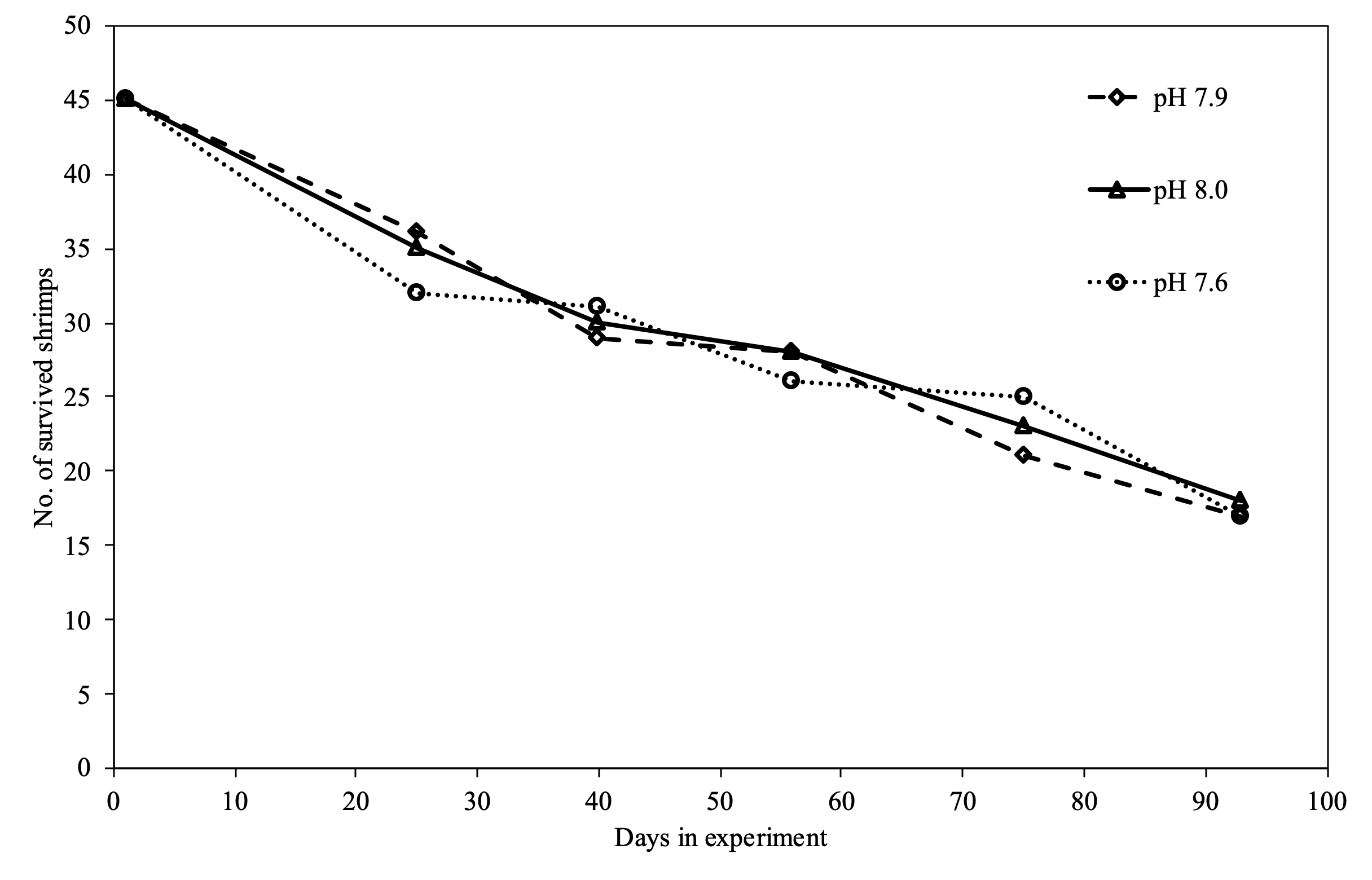 Supplementary Figure S1.  Number of survived shrimps with the time (in days) during the experiment in three nominal pH treatments. Nominal pHReplicateGR (cm day-1)interceptR2Model(F; p)pH 8.010.05310.740.68116.78; p<0.000120.05010.260.65120.86; p<0.000130.05710.690.74149.15; p<0.0001pH 7.910.05110.470.62102.28; p<0.000120.06610.150.86348.87; p<0.000130.04510.890.71123.30; p<0.0001pH 7.610.05010.500.67136.33; p<0.000120.0629.760.77170.01; p<0.000130.06310.590.73125.99; p<0.0001Nominal pHReplicateGR (g day-1)interceptR2Model(F; p)pH 8.010.1299.480.9689.07; p=0.000720.1079.170.97130.28; p=0.000330.1678.250.9573.11; p=0.001pH 7.910.1119.060.97118.41; p=0.000420.1709.010.9574.27; p=0.00130.1328.620.9581.98; p=0.0008pH 7.610.1209.160.98215.44; p=0.000120.1468.340.97155.56; p<0.000230.1638.740.8623.78; p<0.0008Nominal pHReplicateAllometryinterceptR2Model(F1,63; p)pH 8.010.1791.370.84279.31; p<0.000120.1631.730.79249.15; p<0.000130.2100.890.89432.57; p<0.0001pH 7.910.1681.550.74172.26; p<0.000120.1621.830.83270.56; p<0.000130.2240.760.91526.00; p<0.0001pH 7.610.1531.970.78237.43; p<0.000120.1701.630.85305.83; p<0.000130.2110.870.91460.22; p<0.0001